Curriculum Vitae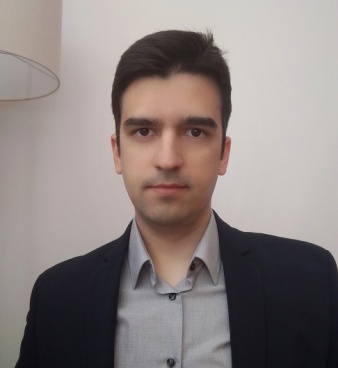 Mart     2022             - Položen advokatski ispit – Advokatska komora BeogradaNovembar 2021        - Položen pravosudni ispit – Ministarstvo pravde2011 – 2017              - Pravni fakultet Univerziteta u Beogradu
                                     Smer:  Pravosudno – upravni
                                     Stečeno zvanje:   Diplomirani pravnik2007 – 2011              - Pravno – birotehnička škola „Dimitrije Davidović“, Beograd                                              - Pravni tehničarAdvokatski pripravnik (volonter) u advokatskoj kancelariji  „Šarac - Jovanović“
Opis posla: Izrada svih vrsta podnesaka, dopisa, sastavljanje ugovora, vođenje evidencije predmeta, zastupanje stranaka, prijem stranaka, komunikacija sa nadležnim organima i obavljanje drugih svakodnevnih poslova koji prate rad advokatske kancelarije.Oblasti rada: Sporovi u građansko pravnim stvarima, naknada štete, postupci povodom nepokretnosti, porodično pravo, nasledno pravo, privredno pravo, krivično pravo. Pripravnik volonter u Prvom osnovnom sudu u Beogradu – Građansko odeljenje (parnični postupak, porodično pravo, radno pravo).
Strani jezik:                     - Poznavanje engleskog jezikaRad na računaru:             - Microsoft office (Word, Excel, PowerPoint)
                                        - Iskustvo u korišćenju pretrage pravnih baza podataka 
                                        ( portal Agencije za privredne registre, Katastra nepokretnosti, 
                                           portal pravosuđa – tok predmeta)                            Ostale veštine:               - Poznavanje poslovne korespondencije i veštine slepog kucanja                                             -  Posedovanje vozačke dozvole „B“ kategorijeOdgovornost i savesnost u radu, komunikativnost, pouzdanost, organizovanostTemeljnost i preciznost u izvrsavanju radnih obavezaVredan i posvećen radnim zadacima
Profesionalna interesovanja:Izražene sklonosti prema advokatskoj profesiji, želja za daljim usavršavanjem i sticanjem znanja i veština u svim oblastima prava.Posebno interesovanje za oblasti krivičnog i građanskog prava.Ostala interesovanja:- Sportske aktivnosti  - biciklizam, plivanje, trčanje - Muzika Lični podaciIme i prezime:Nenad ZinajićDatum i mesto rođenja:11.10.1992. BeogradAdresa, mesto:Alaska 22, 11080 Beograd - ZemunKontakt telefon:064 - 9732-303e-mail:nenad.zinajic@gmail.comObrazovanje Radno iskustvoJezici / veštine i sposobnostiLične osobine i kvalitetiInteresovanja